Sdružení hasičů Čech, Moravy a SlezskaOkresní sdružení hasičů OpavaMěsto Opava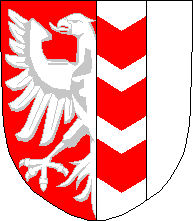 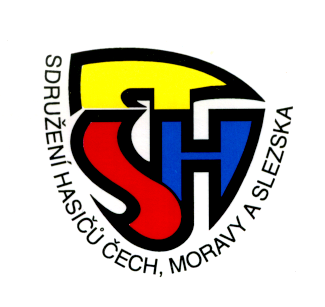 ORGANIZAČNÍ ZABEZPEČENÍ Superpoháru starosty OSH Opavadružstev sborů dobrovolných hasičů SH ČMS v požárním sportu2024Sponzoři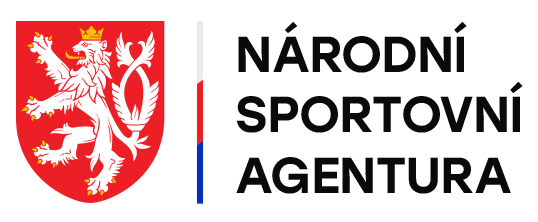 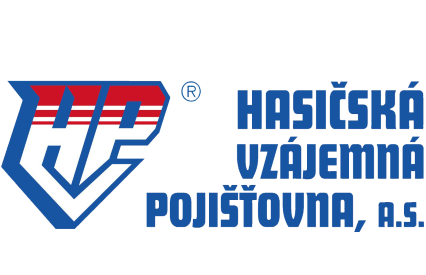 Pořadatelem okresního kola v požárním sportu je SH ČMS – okresní sdružení hasičů OpavaSoutěž se uskuteční v neděle 19. května 2024 na stadiónu TJ Sokol Opava. Účast Soutěže se zúčastní všechny družstva mužů a mužů nad 35 let SH ČMS okresu Opava)Organizační štábVšeobecná ustanoveníSoutěžní družstva:soutěžní družstvo mužů sestává z max. 7 závodníků, kteří dosáhnou v roce 2024 15. let.v družstvu mužů nad 35 let mohou soutěžit dva muži mladší 35 let, ale starší 30 letzávodníci společně nemohou, jako družstvo běžet ve dvou kategoriích. Ve družstvech mohou byt max. 4 členové stejní.všichni členové družstva, musí mít trvalé bydliště v tomto okrese. Cizí státní příslušníci, řádní členové SH ČMS, musí mít trvalé bydliště v ČR a v tomto okrese. Pokud toto ustanovení závodník nesplňuje, postupuje se podle čl. 7, odst. 4 platné SHSPodání přihlášekPřihlašovatelé soutěžních družstev předají řádně vyplněné přihlášky (viz. https://prihlasky.dh.cz/default/index/index ) nejpozději do 13. května 2024 odborné radě represe:e-mailem na adresu: info@osh-opava.cz a voorreprese@osh-opava.czV případě změn odevzdá vedoucí družstva opravenou přihlášku při prezenci. PÍSEMNÁ PŘIHLÁŠKA JE NUTNOU PODMÍNKOU ÚČASTI SOUTĚŽNÍHO DRUŽSTVA NA SOUTĚŽI. PrezencePři prezenci na soutěž odevzdají vedoucí družstev:členské průkazy SH ČMS všech členů zapsaných na platné přihlášce do příslušného postupového kola s fotografií a  potvrzením o zaplacení členského příspěvku za rok 2018. Bez neúplného členského průkazu nebude závodníkovi umožněn start. Fotografie na průkazce musí odpovídat současnému vzhledu soutěžícíhoa předloží OBČANSKÉ PRŮKAZY všech zapsaných závodníků na přihlášce ke kontrole příslušnosti k OSH U prezence budou vedoucím družstev sděleny další závazné pokyny organizátora.Kontrola totožnostiPři nástupu k plnění disciplín, nebo v průběhu soutěže, může být prováděna namátková kontrola totožnosti závodníků a to předložením OBČANSKÉHO PRŮKAZU závodníka, (bez předložení OP  nebude závodníkovi umožněn start). StravováníPro účastníky a pro diváky, během dne bude možnost občerstvení ve stánkovém prodeji.Zdravotní zajištění a pojištění účastníků  soutěžeZdravotnickou službu v místě soutěže zajistí pořadatel. Za zdravotní stav soutěžících odpovídá pořadateli přihlašovatel. DopravaVlastní na náklady vysílajícího SDH.Technická ustanoveníSoutěž bude provedena dle platných Směrnic hasičských sportovních soutěží pro muže a ženy schválené VV SH ČMS dne 16. 6. 2011 s účinností od 1. 1. 2012 I. a II. část. (soubor předpisů SH ČMS-1/17-2011) včetně vydaných dodatků s těmito odchylkami doplněními (dále jen Směrnic):Při podání odvolání bude složena finanční částka (kauce) v  hotovosti ve výši:500,- Kč při odvolání k hlavnímu rozhodčímu,Protest se podává ústně a odvolání písemně - dle Směrnic.Disciplíny budou provedeny na dráze:s travnatým povrchem v disciplíně požární útok s vodou (základna na tartanu);Disciplína požární útok bude probíhat jednokolově. Pro kategorii mužů na vzdálenost 90 metru a pro kategorii mužů nad 35 let na vzdálenost 70 metrů.Družstvo nastoupí ke kontrole před  provedením disciplíny požární útok.Značky pro plnění disciplíny si družstvo může nainstalovat na dráhu až v době na přípravu pokusu.Technické podmínky k disciplíně požární útok: nástřikové terče hadice „C“ s plošnou šíři 65 mm a hadice „B“ s plošnou šíří 100 mm,lze použít pojistky proti rozpojení hadic dle Směrnice vlastní požární motorová stříkačka dle Směrnice savice, sací koš a rozdělovač dle Směrnice.Družstva si přivezou k provádění disciplín veškeré nářadí. K plnění disciplín musí soutěžící používat pro ochranu hlavy přilby splňující požadavky dle SměrniceZa bezpečnost veškerého použitého nářadí při soutěži odpovídá ten, kdo jej na soutěž dodal. Přihlašovatel na přihlášce svým podpisem stvrzuje, že veškeré technické a věcné prostředky, odpovídají platným pravidlům PS a směrnici hasičských soutěží, jsou řádně přezkoušené, schválené a nejsou nijak upravené.Kontrola technických parametrů soutěže bude namátkově prováděna před i po skončení soutěžních pokusů.Soutěžící nastoupí na zahájení a ukončení soutěže v jednotném sportovní ustrojení.
Rozhodčí ve vycházkovém stejnokroji SH ČMS (červená trička ROZHODČÍ sebou), Organizační pracovníci (technická četa) PS II.Pořadatel neručí za škody způsobené na vnesených nebo odložených věcech, pokud je nepřevezme a nevyčlení místo na jejich odkládání.Vedoucí kolektivů budou po celou dobu soutěže označeni vesty, kterou obdrží u prezence.Předpokládaný časový rozpis soutěžeČasový harmonogram může být změněn dle aktuálního vývoje situace a počtu přihlášených družstev.Žádáme všechny účastníky, aby dodržovali veškeré pokyny uvedené v tomto dokumentu. Podrobnější informace a případné změny v časovém harmonogramu obdrží vedoucí družstev při presenci a na následných poradách. Porušení stanovených podmínek a ostatních závazných pokynů může být důvodem k vyloučení ze soutěže. Věříme, že se všichni zasadíme o zdárný a důstojný průběh soutěže. Ohodnocení:Kategorie muži:					Kategorie muži nad 35 let:1. místo pohár + 1 500 Kč				1. místo pohár + 1 500 Kč2. místo pohár + 1 000 Kč				2. místo pohár + 1 000 Kč3. místo pohár + 500 Kč				3. místo pohár + 500 KčVšechny ceny jsou formou poukázky k vyzvednutí zboží.Příloha č. 1P Ř I H L Á Š K A do soutěže v požárním sportu ………………………………………………………………………………………..přihlašuje (jednotka PO, organizace) družstvo*  	Muži					Muži nad 35 letna soutěž 	Okresní kolo v PS - OSH Opava                		Opava 19. května 2024(název soutěže) 						(místo a datum konání) v kategorii: 	profesionální hasiči * 	dobrovolní hasiči * 		členové občanských sdružení *k plnění disciplín:  		100 m *, 		věž *, 		štafeta *, 		požární útok *Přihlašovatel stvrzuje, že výše uvedení soutěžící splňují zdravotní způsobilost a ostatní podmínky stanovené v pravidlech požárního sportu a propozicích soutěže. Masér-zdravotník * …………………………… 		Řidič *: 		……………………… příjmení a jméno						 příjmení a jméno Vedoucí družstva: .	…………….			Trenér družstva *: ...............................……......... příjmení a jméno 						příjmení a jméno Ve …………  dne ……………….			....................................................……………… (razítko a podpis přihlašovatele) Poznámky: * 	Nehodící se škrtne. * * 	Do sloupce se u závodníků uvedou pořadová čísla, ve kterém budou v dané disciplíně za družstvo nebo štafetu soutěžit. Ve sloupci „útok“ se závodníci,kteří budou za družstvo soutěžit, označí pořadovým číslem 1. Podle pravidla 7 odst. 4 může být družstvo max. třináctičlenné. Sestává z vedoucího družstva, max. 10 soutěžících a ostatních členů družstva, kterými mohou být trenér, masér-zdravotník a řidič. Změny může vedoucí družstva pořadateli nahlásit před zahájením soutěže, zpravidla na poradě s vedoucími družstev. Další pořadatelem požadované informace uvede přihlašovatel na druhé straně přihláškyvelitel soutěžeAleš Černohorskýtajemník soutěžeRoman Krusberskýhlavní rozhodčíIng. Vojtěch Feher15:30 – 15:55hod.příjezd družstev, prezence16:00 – 18:00hod.zahájení požární útok18:30hod.vyhodnocení soutěžíPříjmení a jméno závodníkaPříjmení a jméno závodníkaDatum narozeníVěž * *100 m * *štafeta I. * *štafeta II. * *útok * *podpis1.----2.----3.----4.----5.----6.----7.----